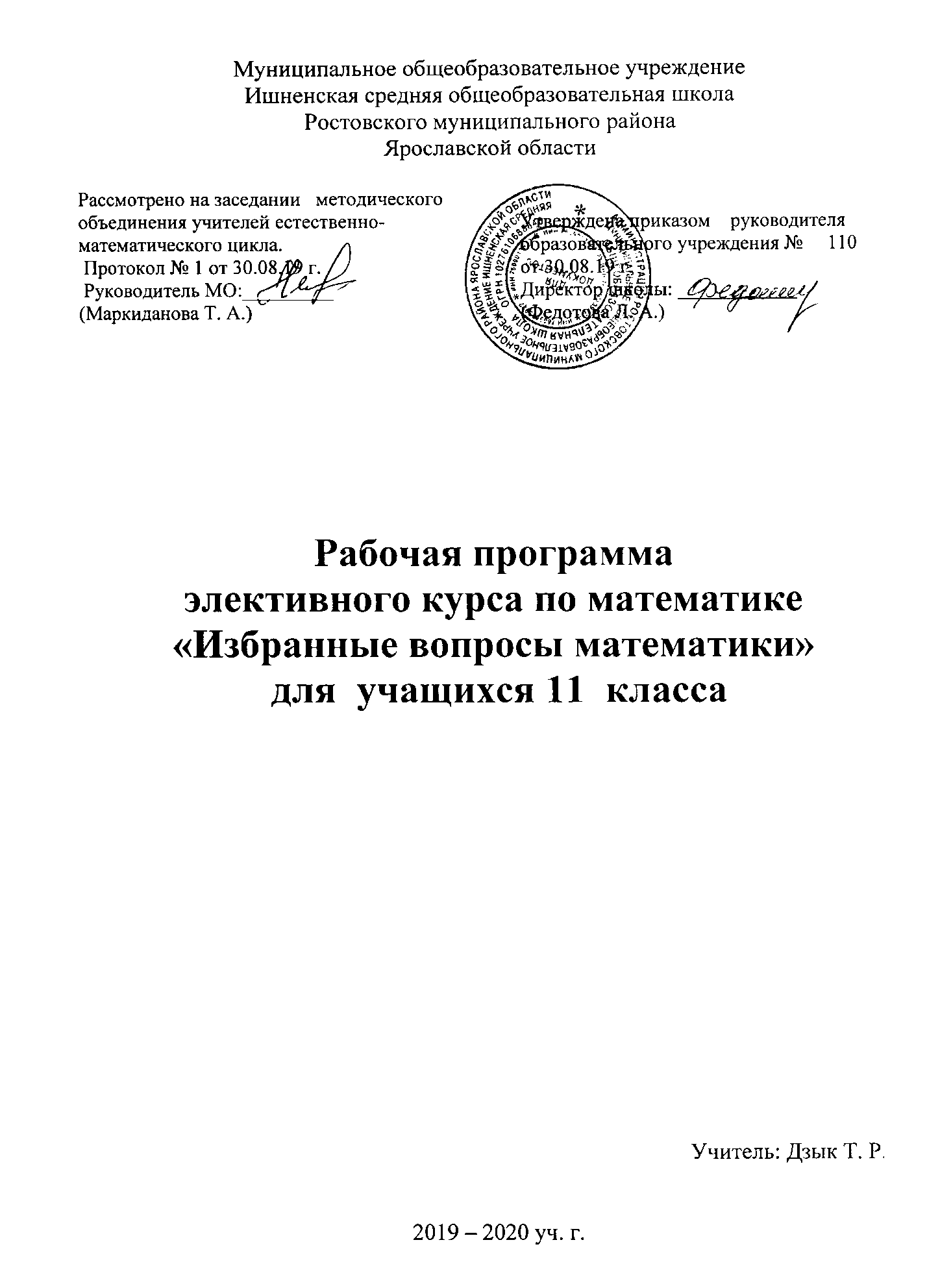 АННОТАЦИЯ К ПРОГРАММЕПрограмма разработана учителем с учетом индивидуальных способностей учеников данного 11 класса. Цель программы: успешная сдача учащимися ЕГЭ по математике базового и профильного уровня.ПОЯСНИТЕЛЬНАЯ ЗАПИСКА элективного курса «Избранные вопросы математики» 11 классПрограмма рассчитана на 33 ч,  1 ч в неделю. Данная программа элективного курса по математике даёт возможности повторения и обобщения курса алгебры и основ анализа, коррекции знаний и ликвидации пробелов. В курсе разбирается большое количество сложных задач, которые понадобятся учащимся как при учёбе в высшей школе, так и при подготовке к ЕГЭ. Темы, предложенные этой программой, расширяют и углубляют уровень знаний, предусмотренных базовым уровнем общеобразовательной программы по алгебре и началам анализа в 10-11 классе.Программа 11 класса является логическим продолжением программы 10 класса.Для реализации содержания программы используетсялитература:Бунимович Е. А., Булычев В. А. Вероятность и статистика. – М.: Дрофа, 2002.Горнштейн П. И., Полонский В. Б., Якир М. С. Задачи с параметрами. - Москва-Харьков: Илекса, 1998.Макарычев Ю. Н. Алгебра: элементы статистики и теории вероятностей. 7-9 кл – М.: Просвещение, 2006.Математика (для поступающих в вузы). Составитель А. А. Тырымов. – Волгоград: Учитель, 2000.Мордкович А. Г. Алгебра и начала анализа. 10-11 кл. – М.: Мнемозина, 2005. Мордкович А. Г., Семенов П. В. События. Вероятности, Статистическая обработка данных. 7-9 кл – М.: Мнемозина, 2006.Рурукин А. Н. Пособие для интенсивной подготовки к экзамену по математике. – М.: Вако, 2006.Тренировочные материалы для подготовки к ЕГЭ.https://ege.sdamgia.ru/http://alexlarin.net/https://4ege.ru/matematika/КАЛЕНДАРНО-ТЕМАТИЧЕСКОЕ ПЛАНИРОВАНИЕ ЭЛЕКТИВНОГО УЧЕБНОГО ПРЕДМЕТА  ДЛЯ УЧАЩИХСЯ 11 КЛАССА (1 Ч В НЕДЕЛЮ, ВСЕГО 33 Ч)ТРЕБОВАНИЯ К УРОВНЮ ПОДГОТОВКИ ВЫПУСКНИКОВВ результате изучения курса учащиеся должны знать:Знать свойства квадратного трёхчлена;Знать основные принципы и методы решения алгебраических уравнений;Знать общую схему решения дробно-рациональных уравнений;Знать метод интервалов и метод оценки;Понимать нестандартные формулировки задач; знать различные типы текстовых задач и методы их решения;Знать различные методы решения систем уравнений и неравенств;Знать понятия, связанные с функцией, виды преобразования графиков функций;Знать графический способ решения уравнений и неравенств;Знать методы решения иррациональных уравнений и неравенств;Знать понятие параметра; алгоритм решения уравнений и неравенств с параметром;Знать методы решения задач с параметрами;Учащийся должен уметь:Решать некоторые уравнения степени выше второй;Применять свойства квадратного трёхчлена для решения задач, сводящихся к его исследованию;Применять различные методы для решения дробно-рациональных уравнений;Решать иррациональные уравнения и неравенства различной степени сложности;Решать  уравнения и неравенства  с модулем различной степени сложности;Решать  уравнения и неравенства с параметрами различной степени сложности;Решать системы уравнений  различной сложности;Решать системы неравенств различной степени сложности;Решать графически некоторые виды уравнений и неравенств;Решать текстовые задачи разных типов и различной степени сложности;Решать нестандартные по формулировке задачи;Применять метод координат для решения геометрических задач.№Название темыКол. часовСроки Примечание 1Элементарная математика4Правила проведения экзамена. Решение, обсуждение демонстрационного варианта ЕГЭ 2020 г1Арифметические задачи, решаемые по действиям.1Чтение диаграмм и графиков. 1 Вычисление площади фигуры, заданной на координатной плоскости или клетчатой бумаге.12Текстовые задачи7Задачи на движение1Задачи на движение по реке1Задачи на проценты1Банковские вклады, кредиты1Задачи на совместную работу. 1Задачи на смеси и сплавы1Задачи на прогрессии (арифметическую и геометрическую)13Многогранники 6Правильная треугольная и четырехугольная призма1Правильная шестиугольная призма1Прямая и наклонная призма1Правильная треугольная и четырехугольная пирамида1Правильная шестиугольная пирамида1Усеченная пирамида14Метод координат в пространстве4Нахождение координат вершин многогранников. Длина ребра многогранника. Расстояние между элементами многогранника2Угол между векторами. Угол между плоскостями25Производные3Производные. Геометрический и физический смысл производной. Применение производной к исследованию функций. Наибольшее и наименьшее значения функции на отрезке.6Уравнения и неравенства. Системы уравнений и неравенств.3 Общие методы решения уравнений. Различные виды уравнений.1Уравнения с модулями1Решение неравенств с одной переменной. Различные виды неравенств. Неравенства с модулями17Тела вращения3Цилиндр. Площадь боковой и полной поверхности цилиндра1Конус. Усеченный конус.  Площадь поверхности1Сфера. Площадь поверхности сферы18Алгебраические задачи с параметрами3Обобщение: что такое задача с параметрами. Аналитический подход. Выписывание ответа в задачах с параметрами1Задачи с модулями и с параметрами. Метод интервалов в задачах с параметрами1Замена в задачах с параметрами. Метод разложения в задачах с параметрами1Итого 33 ч